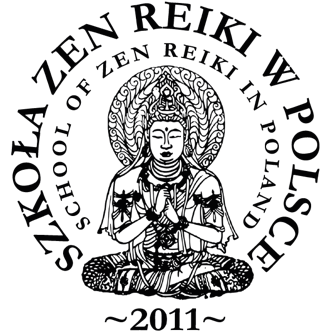 Szkoła Zen Reiki w PolscePRACA ZALICZENIOWAKierunek*Imię i nazwisko autora*Tytuł pracyKatowice 20…*Zastosować właściweWSTĘPTekst rozdziału wstęp tekst rozdziału wstęp tekst rozdziału wstęp tekst rozdziału wstęp tekst rozdziału wstęp tekst rozdziału wstęp tekst rozdziału wstęp tekst rozdziału wstęp tekst rozdziału wstęp tekst rozdziału wstęp.TYTUŁ ROZDZIAŁUTekst rozdziału tekst rozdziału tekst rozdziału tekst rozdziału tekst rozdziału tekst rozdziału tekst rozdziału tekst rozdziału tekst rozdziału tekst rozdziału tekst rozdziału tekst rozdziału tekst rozdziału tekst rozdziału tekst rozdziału tekst rozdziału tekst rozdziału tekst.ZAKOŃCZENIETekst rozdziału tekst rozdziału tekst rozdziału tekst rozdziału tekst rozdziału tekst rozdziału tekst rozdziału tekst rozdziału tekst rozdziału tekst rozdziału tekst rozdziału tekst rozdziału tekst rozdziału tekst rozdziału tekst rozdziału tekst rozdziału tekst rozdziału tekst.BibliografiaKsiążkiArtykuły i studia**Strony internetowe**Inne źródła**Oświadczam, że przedłożona praca jest mojego autorstwa. Jednocześnie wyrażam zgodę na publikację mojej pracy w dziennikach Szkoły Zen Reiki w Polsce oraz Polskim Magazynie Reiki w formie papierowej i elektronicznej.Imię i nazwisko** Zastosować właściwe** W przypadku braku wykaz/wiersz należy pominąć